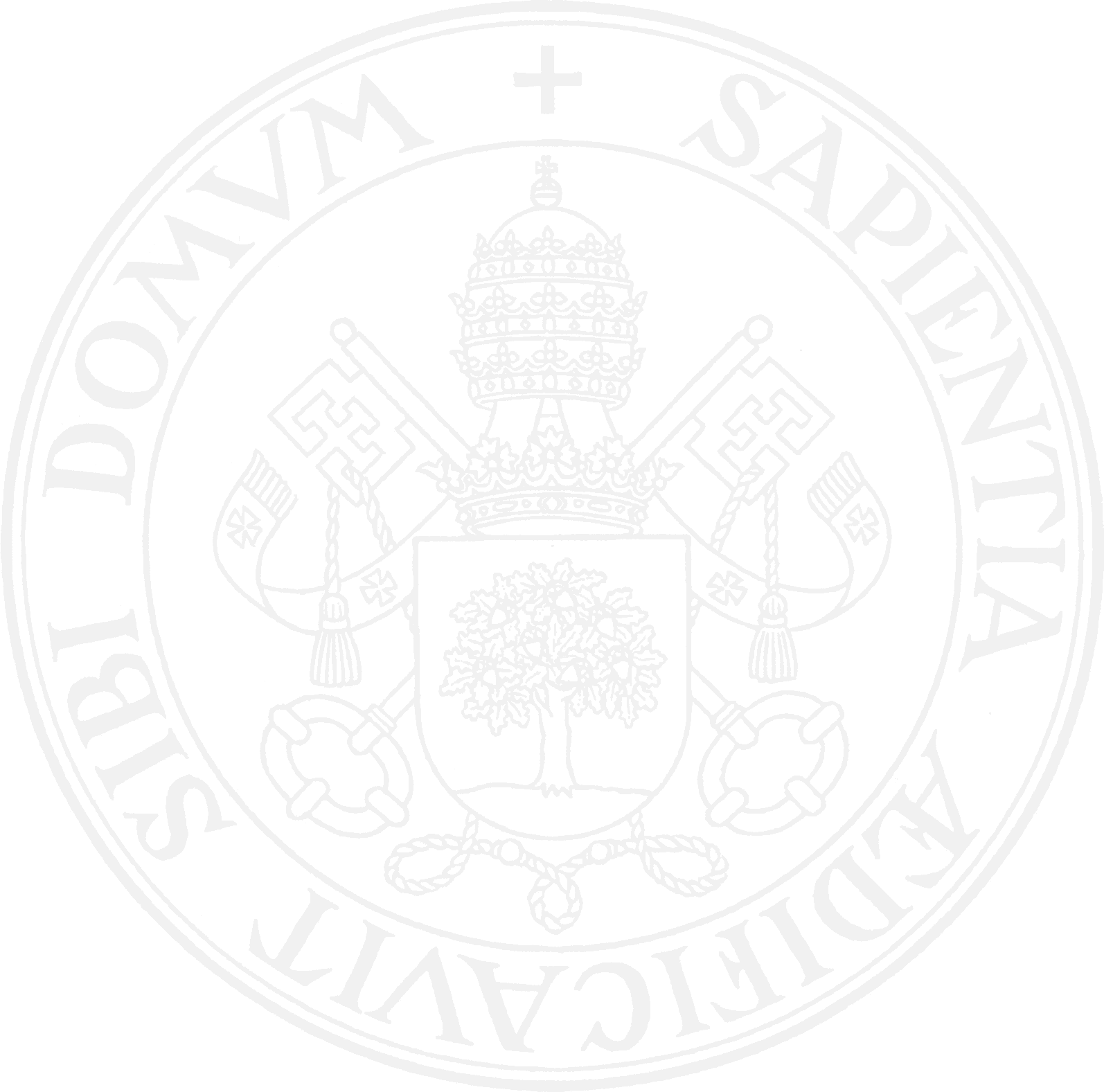 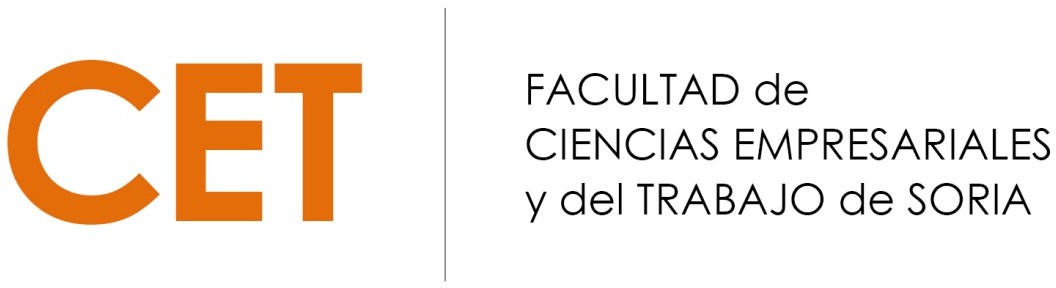 EXÁMENES PEC EN ADE Y RLRHCurso 2021-2022	Convocatoria ordinaria del segundo cuatrimestreCurso 1ºCurso 2ºCurso 3ºCurso 4ºCurso 5ºCampus “Duques de Soria”, s/n	∙	42004 SORIA	∙	Tfno: 975/12 93 00	∙	Fax: 975/12 93 01	∙	e‐mail: cet@uva.esCÓDIGOASIGNATURAFECHAHORARIOAULAS41959Matemáticas II07/0616.00N141884Elementos de Derecho público09/0616.00A1441956Estadística I13/0616.00A1441957Fundamentos de Contabilidad15/0616.00A1441886Sociología del trabajo20/069.00A10CÓDIGOASIGNATURAFECHAHORARIOAULAS41971Régimen fiscal de la empresa II06/069.00N141966Contabilidad financiera II08/069.00A0741970Microeconomía II10/069.00N141969Fundamentos de Economía financiera13/069.00A0741889Derecho del trabajo I15/069.00A1241955Economía mundial17/069.00A0741967Derecho mercantil II20/069.00A07CÓDIGOASIGNATURAFECHAHORARIOAULAS41982Econometría II06/0616.00A1741981Dirección financiera II08/0616.00A0741978Contabilidad de gestión10/0616.00A0741980Dirección de operaciones13/0616.00A0741979Dirección comercial II15/0616.00A1741968Economía española17/0616.00A07CÓDIGOASIGNATURAFECHAHORARIOAULAS41896Políticas públicas sociolaborales07/069.00A1241899Teoría de las relaciones laborales09/069.00A1241905Dirección de recursos humanos II13/069.00A1241895Derecho de la seguridad social14/0616.00A0441897Prevención de riesgos laborales I17/069.00A1241983Política económica20/0616.00A07CÓDIGOASIGNATURAFECHAHORARIOAULAS41906Marco normativo de la protección social06/0616.00A1241908Sistemas de relaciones laborales10/0616.00A1241907Prácticas integradas de Organización deempresas y Derecho laboral15/069.00A1441898Psicología del trabajo20/069.00A12